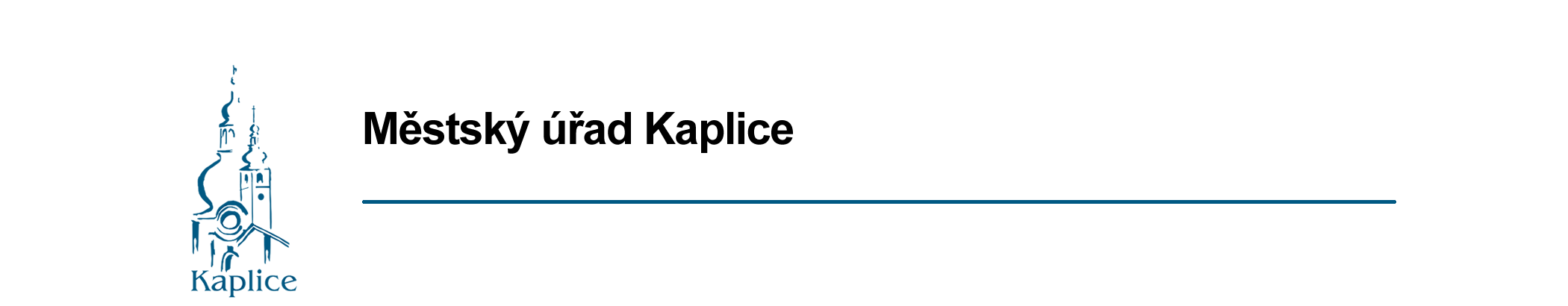 Žádost o umístění 
do Domu s pečovatelskou službou 
Jméno a příjmení žadatele (ky): ……….………………….…………………………………Narozen (a): …………………………………………………………………………………….Trvalé bydliště: …….…………………………………………………………………….…….Současné místo pobytu: …….………………………….…………………………………….…	Státní příslušnost:………………………………………………………………….………….…Telefon: ……….………………………………………………………………….…………….Důvod podání žádosti: 	Zdravotní stav		Neschopnost pečovat o domácnostJiný důvod ………………………………………………………………………………………………………………………………………………………………………………………………………………………………………………………………………………………………Označte křížkem, o jaké zařízení máte zájem:Dům s pečovatelskou službou KapliceDům s pečovatelskou službou Blansko Nezáleží na zařízeníOznačte křížkem, o jaký byt máte zájem: Garsonka		1+1Poznámka:………………………………………………………………………………………………………………………………………………………………………………………………………………………………………………………………………………………………………V současné době bydlím v: 			 Rodinném domě 		Panelovém domě		 Bytovém doměV patře č. ………Způsob vytápění bytu: ………………………………………………………………………..V současné době již využívám pečovatelskou službu:        	ANO	(uveďte konkrétně) ……………………………………………………………………………………………………………………………………………………………………………………………………………………………………………………NEV případě umístění bych chtěl(a) využívat pečovatelskou službu:      ANO (uveďte konkrétně)……………………………………………………………………………………………………………………………………………………………………  NE   Osoby žijící se žadatelem ve společné domácnosti: Kdo má být v případě nutnosti informován o vážném onemocnění nebo úmrtí žadatele?Jméno a příjmení: ……………………………………………………………………………..Přesná adresa a telefon: ……………………………………………………………………….Jméno a adresa zákonného zástupce (je-li žadatel zbaven způsobilosti k právním úkonům: ………………………………………………………………………………………………….....Prohlášení žadatele (zákonného zástupce):Prohlašuji, že veškeré údaje v této žádosti jsou pravdivé a o změnách v těchto údajích nebo o nástupu do jiného zařízení sociálních služeb budu město Kaplice informovat. Dále souhlasím s tím, aby pro účely posouzení žádosti o přidělení bytu v Domě s pečovatelskou službou Kaplice/Blansko bylo provedeno sociální šetření v místě mého bydliště nebo v místě, kde se převážně zdržuji, a to i opakovaně. Zároveň tímto podpisem prohlašuji, že vůči městu Kaplice nemám žádné pohledávky. V ………………. dne …………. …………………………………podpis žadatele(zákonného zástupce)Souhlas se zpracováním osobních údajů:V souladu s ustanovením zákon č. 101/2000  Sb., o ochraně osobních údajů, ve znění pozdějších předpisů, svým podpisem uděluji souhlas ke zjišťování, shromažďování a uchovávání osobních a citlivých údajů souvisejících s pobytem v Domě s pečovatelskou službou do doby jejich archivace a skartace. Souhlasím s tím, aby v souvislosti s vyřizováním mé žádosti o umístění byly zveřejněny mé osobní údaje a další informace zjištěné při sociálním šetření.V ………………. dne ………….……………………………………..							podpis žadatele                                   	                                               zákonného zástupceVyjádření lékaře o zdravotním stavu žadatele(povinná příloha žádosti)4. Anamnéza (rodinná, osobní, pracovní)5. Zdravotní stav (popřípadě projevy narušující kolektivní soužití):Další údaje, které jsou podle Vás důležité pro rozhodnutí o umístění v Domě s pečovatelskou službou ………………………………………………………………………………………………………………………………………………………………………………………………………………………………………………………………………………………………Žadatel (ka):Je schopen chůze bez cizí pomoci?                        	ANO/NE*)Používá hole, chodítko, invalidní vozík?                   	ANO/NE*)Trpí závratěmi nebo opakovanými pády?                  	ANO/NE*)Je upoután trvale - převážně*) na lůžko?                   ANO/NE*)Je schopen sám sebe obsloužit?                                 	ANO/NE*)Potřebuje lékařské ošetření trvale?                            	ANO/NE*)	  		Vstane bez pomoci ze židle?                                    	ANO/NE*)Je schopen se/si sám:- najíst                                    		ANO/NE*)                       - vykoupat				ANO/NE*)                                     		- obléci                                    		ANO/NE*)                                     		- obout                                     		ANO/NE*)*) nehodící se škrtněteupozornění:  Smyslem Domu s pečovatelskou službou Kaplice/Blansko je podpora soběstačnosti a nezávislosti občanů, kteří potřebují z důvodu stáří či nepříznivého zdravotního stavu pomoc jiné fyzické osoby. Tyto domy přispívají ke zkvalitnění života prostřednictvím pečovatelské služby, která je v těchto domech zajišťována v pracovní dny. Není zde zajišťována komplexní celodenní péče. Doporučení lékaře: Doporučujeme - nedoporučujeme umístění žadatele do Domu s pečovatelskou službou Kaplice/Blansko.Dne  ................................	                                        .................................................................                                                        				Podpis a razítko lékaře, zařízeníJméno a příjmenípříbuzenský poměradresatelefon1. Jméno a příjmení2. Datum narození3. Adresa trvalého bydliště